Home Learning Maths Year 1: Today we are going to be going to be recapping everything we have learnt over these last few weeks. Please answer the questions below. 1. There are 7 birds in a tree. 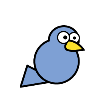 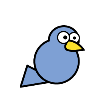    5 more fly into the tree.    How many birds are there now?  There are                 birds now. 2. Please complete the number sentence: 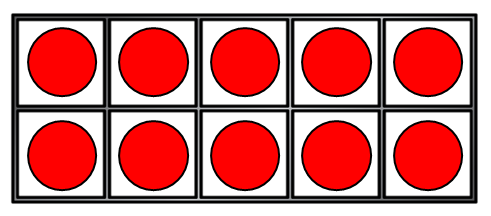 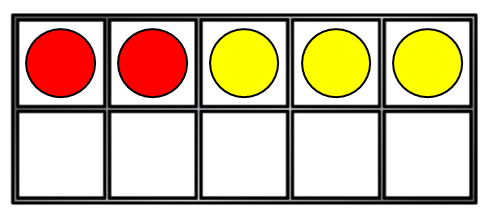 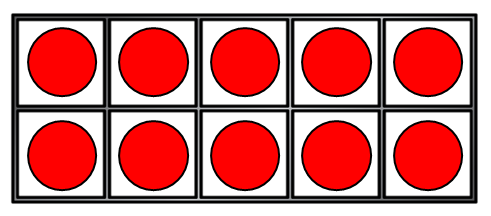 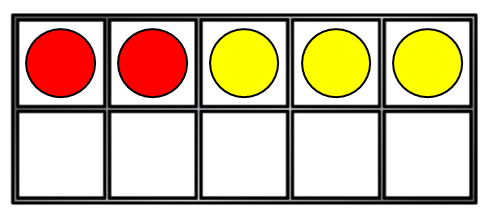 3. Please complete this number sentence: 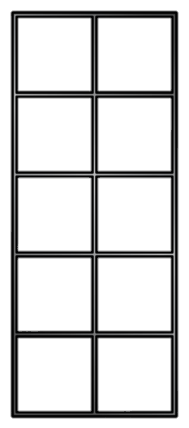 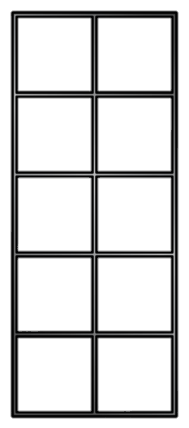 4.    Please join then umber sentences which have the same answer: 5. Please complete part whole model: 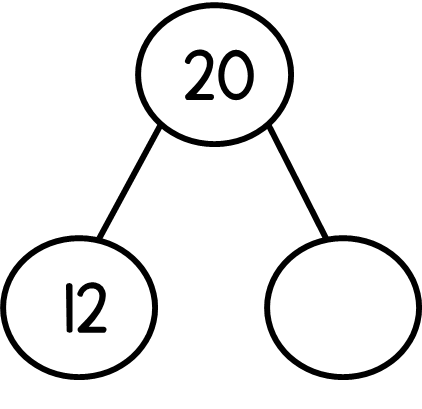 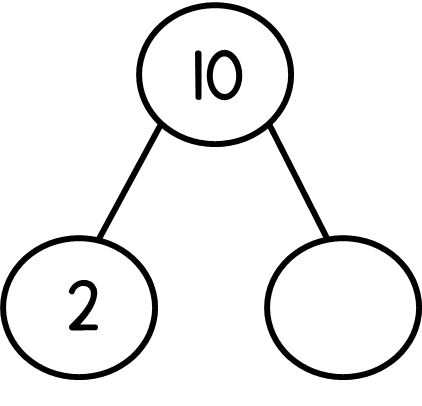 10 = 2 + __________                                         20 = 12 + ___________Challenge: 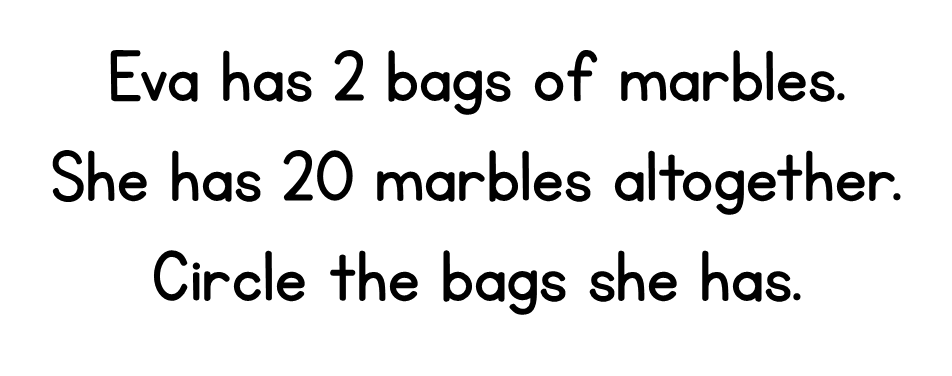 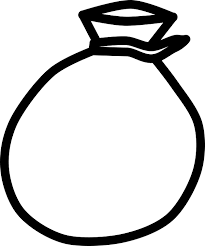 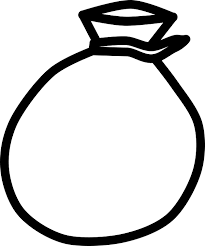 Year 2:You have done so well with your times tables this week. Today we are going to learn how to do our ten times tables. Please watch the video below: https://vimeo.com/4904219121.  Fill in the spaces in the table below.2. Complete the bar models and fill in the multiplication sentence.a) ______ X _______ = _________b)	______ X _______ = _________c)	______ X _______ = _________Challenge:3. Draw a bar model to represent 6 x 10. Make sure to use a ruler for straight lines. 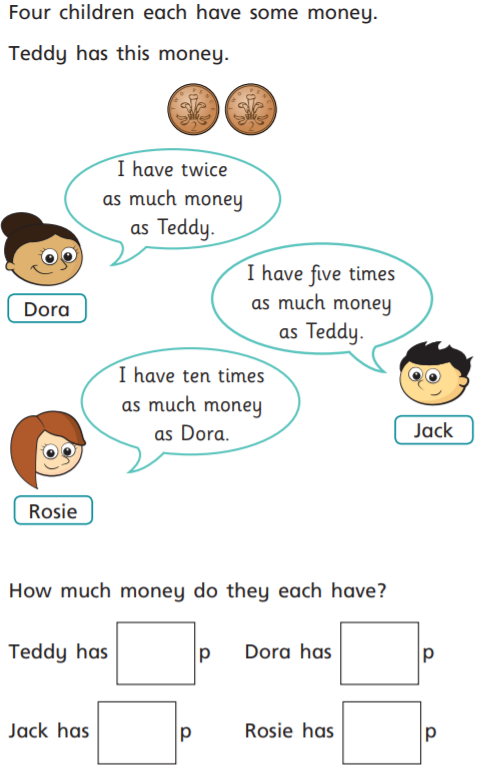 9 + 10 11 + 5 13 + 5 15 + 3 10 + 9 12 + 4 Multiplication sentenceHow many tens?Whole number3 x 103 tens304 x 10405 x 105 tens6 tens607 x 108 tens9010101010107010101010101010101010